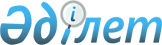 Об утверждении Правил предоставления социально защищаемым гражданам жилищного пособия на содержание жилья, оплату коммунальных услуг и компенсацию повышения тарифов абонентской платы за оказание услуг телекоммуникаций
					
			Утративший силу
			
			
		
					Решение Темиртауского городского маслихата Карагандинской области от 14 июля 2006 года N 31/7. Зарегистрировано Управлением юстиции города Темиртау 03 августа 2006 года N 8-3-24. Утратило силу - решением Темиртауского городского маслихата Карагандинской области от 14 сентября 2010 года N 31/5      Сноска. Утратило силу - решением Темиртауского городского маслихата Карагандинской области от 14.09.2010 N 31/5.      Сноска. В заголовке и в тексте решения слова "малообеспеченным" заменены словами "социально защищаемым"; "телефон абонентам городских сетей" заменены словами "оказание услуг" - решением Темиртауского городского маслихата Карагандинской области от 03.09.2009 N 20/6 (порядок введения в действие см. в пункте 2).

      На основании Закона Республики Казахстан от 16 апреля 1997 года "О жилищных отношениях", Постановления Правительства Республики Казахстан от 14 апреля 2009 года N 512 "О некоторых вопросах компенсации повышения тарифов абонентской платы за оказание услуг телекоммуникаций социально защищаемым гражданам", Постановления Правительства Республики Казахстан от 19 июля 2008 года N 710 "Вопросы Министерства юстиции Республики Казахстан", в соответствии с  Законом Республики Казахстан от 23 января 2001 года "О местном государственном управлении и самоуправлении в Республике Казахстан", городской маслихат РЕШИЛ:

      Сноска. Преамбула в редакции решения Темиртауского городского маслихата Карагандинской области от 03.09.2009 N 20/6 (порядок введения в действие см. в пункте 2).



      1. Утвердить Правила предоставления социально защищаемым гражданам жилищного пособия на содержание жилья, оплату коммунальных услуг и компенсацию повышение тарифов абонентской платы за оказание услуг телекоммуникаций.



      2. Контроль за исполнением настоящего решения возложить на: заместителя акима города Темиртау Куринную Татьяну Михайловну, постоянную комиссию городского маслихата по социальным вопросам.



      3. Настоящее решение вводится в действие с 1 июля 2006 года.      Секретарь маслихата                        А. Аркатов      СОГЛАСОВАНО

      Начальник

      государственного учреждения

      "Отдел занятости и социальных

      программ города Темиртау"

      Ким Юрий Николаевич

      14 июля 2006 года

Утверждены решением 31 сессии

Темиртауского городского маслихата

от 14 июля 2006 года N 31/7 

Правила

предоставления социально защищаемым гражданам жилищного пособия

на содержание жилья, оплату коммунальных услуг и компенсацию

повышения тарифов абонентской платы за оказание услуг телекоммуникаций      Сноска. Заголовок с изменениями, внесенными решением Темиртауского городского маслихата Карагандинской области от 03.09.2009 N 20/6 (порядок введения в действие см. в пункте 2).

      Настоящие Правила разработаны в соответствии с Законом Республики Казахстан от 16 апреля 1997 года "О жилищных отношениях", Постановлением Правительства Республики Казахстан от 14 апреля 2009 года N 512 "О некоторых вопросах компенсации повышения тарифов абонентской платы за оказание услуг телекоммуникаций социально защищаемым гражданам".

      Сноска. Преамбула в редакции решения Темиртауского городского маслихата Карагандинской области от 03.09.2009 N 20/6 (порядок введения в действие см. в пункте 2). 

1. Общие положения

      1. В настоящих Правилах используются следующие основные понятия:

      1) заявитель (физическое лицо) – лицо, обратившееся от себя лично или от имени семьи за назначением жилищного пособия (далее заявитель);

      2) жилищное пособие – компенсация, предоставляемая социально защищаемым гражданам для возмещения затрат по оплате содержания жилья, потребления коммунальных услуг, а также по повышению тарифов абонентской платы за оказание услуг телекоммуникаций;

      3) семья – круг лиц, связанных имущественными и личными неимущественными правами и обязанностями, вытекающими из брака, родства, усыновления или иной формы принятия детей на воспитание, совместно проживающих и зарегистрированных по одному адресу в порядке установленном законодательством;

      4) совокупный доход – общая сумма доходов, полученных семьей, как в денежной, так и в натуральной форме;

      5) уполномоченная организация по выдаче пособия – банки второго уровня или организации, имеющие лицензию Национального Банка Республики Казахстан на осуществление отдельных видов банковских операций.

      6) уполномоченный орган по назначению и выплате жилищного пособия – государственное учреждение "Отдел занятости и социальных программ города Темиртау" (далее - уполномоченный орган);

      7) уполномоченный орган по приему документов по назначению жилищного пособия – государственное учреждение "Центр обслуживания населения Карагандинской области" (далее – ЦОН);

      8) специальная комиссия – комиссия, утвержденная приказом уполномоченного органа, созданная для решения конфликтных, спорных или нестандартных ситуаций по вопросам назначения (отказа) жилищного пособия.

      Сноска. Пункт 1 с изменениями, внесенными решением Темиртауского городского маслихата Карагандинской области от 03.09.2009 N 20/6 (порядок введения в действие см. в пункте 2).



      2. Жилищное пособие предоставляется лицам, постоянно проживающим в городе Темиртау и поселке Актау, в том случае, если расходы на оплату содержания жилья, потребление коммунальных услуг в пределах нормы площади жилья, обеспечиваемой компенсационными мерами, но не более фактически занимаемой общей площади, нормативов расходов на содержание жилища и потребление коммунальных услуг, а также повышения тарифов абонентской платы за оказание услуг телекоммуникаций в бюджете семьи превышают долю предельно допустимых расходов на эти цели. Доля предельно допустимых расходов на оплату содержания жилья и потребления коммунальных услуг устанавливается к совокупному доходу семьи в размере 10 %.

      Сноска. Пункт 2 с изменениями, внесенными решениями Темиртауского городского маслихата Карагандинской области от 02.07.2008 N 11/7 (порядок введения в действие см. в пункте 2); от 03.09.2009 N 20/6 (порядок введения в действие см. в пункте 2). 

2. Определение нормативов оказания жилищного пособия

      3. Жилищное пособие предоставляется по следующим нормам:

      1) нормы площади жилья, обеспечиваемой компенсационными мерами, эквивалентны нормам предоставления жилья на каждого члена семьи, установленным жилищным законодательством (18 квадратных метров), социальная норма площади для одиноких граждан, проживающих в многокомнатных квартирах - 30 квадратных метров;

      2) норма потребления коммунальных услуг на одного человека:

      газа:

      в домах, оборудованных газовыми плитами, при наличии центрального горячего водоснабжения – 8 килограмм в месяц;

      в домах, оборудованных газовыми плитами, при отсутствии центрального горячего водоснабжения – 10 килограмм в месяц;

     при расчете жилищного пособия баллонный газ учитывается в квартирах жилого здания, имеющего не более двух этажей;

      твердого топлива:

      на отопление 1 квадратного метра площади - 346 килограмм для домов 1-2-этажной постройки, 225 килограмм для домов 3-4-этажной постройки, 134 килограмма для домов 5-этажной постройки (в расчете на отопительный сезон 7 месяцев).

      При расчете жилищного пособия применяются цены на уголь, сложившиеся в городах и районах области за истекший квартал по данным областных органов по статистике.

      Потребление электроэнергии на семью по фактическим расходам, но не более:

      150 киловатт в домах, оборудованных газовыми плитами;

      250 киловатт в домах, оборудованных электрическими плитами.

      3) нормы потребления холодной воды, канализации, горячей воды, мусороудаления и эксплуатационных расходов независимо от формы управления устанавливаются на основе тарифов, утвержденных поставщиками услуг или органом, утверждающим тариф.

      Сноска. Пункт 3 с изменениями, внесенными решением Темиртауского городского маслихата Карагандинской области от 03.09.2009 N 20/6 (порядок введения в действие см. в пункте 2).



      4. Оплата содержания жилья и потребления коммунальных услуг сверх установленной нормы производится на общих основаниях.



      5. Сумма повышения тарифов абонентской платы за оказание услуг телекоммуникаций социально защищаемым гражданам, подлежит компенсации через механизм жилищного пособия в порядке, установленном Правительством Республики Казахстан.

      Сноска. Пункт 5 с изменениями, внесенными решением Темиртауского городского маслихата Карагандинской области от 03.09.2009 N 20/6 (порядок введения в действие см. в пункте 2). 

3. Порядок назначения и выплаты жилищного пособия

      6. Жилищное пособие предоставляется уполномоченным органом и назначается физическим лицам, являющимися собственниками или нанимателями (арендаторами) жилища, по месту их жительства.



      7. Семьи, имеющие в частной собственности более одной единицы жилья (квартиры, дома) или сдающие жилые помещения в наем (аренду) или поднаем утрачивают право на получение жилищного пособия.



      8. Не имеют право на получение жилищного пособия семьи, если в них имеются трудоспособные лица, которые не работают, не учатся по дневной форме обучения, не служат в армии и не зарегистрированы в качестве безработного в органах занятости, за исключением лиц, осуществляющих уход за инвалидами и лицами старше восьмидесяти лет, признанными нуждающимися в уходе, или занятых воспитанием ребенка (одного и более) в возрасте до 3-х лет.



      9. В случае возникновения конфликтных, спорных или нестандартных ситуаций решение вопроса о назначении жилищного пособия может быть вынесено на рассмотрение специальных комиссий при уполномоченном органе. При несогласии с решением комиссии претендент на жилищное пособие имеет право обжаловать его в судебном порядке.



      10. Размер жилищного пособия не может превышать суммы фактически начисленной платы за содержание жилища, коммунальные услуги и разницы увеличения абонентской платы за оказание услуг телекоммуникаций.

      Сноска. Пункт 10 с изменениями, внесенными решением Темиртауского городского маслихата Карагандинской области от 03.09.2009 N 20/6 (порядок введения в действие см. в пункте 2).



      11. Сведения о фактически начисленной сумме за коммунальные услуги, предоставляют поставщики коммунальных услуг (на бумажных или электронных носителях).



      12. Жилищное пособие предоставляется в наличной и безналичной форме. Безналичная форма – это уменьшение платежа за содержание жилья и коммунальные услуги на сумму равную сумме жилищного пособия. Сумма жилищного пособия перечисляется поставщикам коммунальных услуг.

      Наличная форма устанавливается в виде денежных выплат. Выплата жилищных пособий осуществляется уполномоченной организацией по выдаче пособия путем зачисления на счета по вкладам граждан уполномоченным органом по назначению пособия.

      Право выбора формы оплаты жилищного пособия (наличная или безналичная) предоставляется получателю.



      13. Финансирование выплат жилищного пособия осуществляется за счет бюджетных средств. 

4. Сроки и периодичность предоставления жилищного пособия

      14. Жилищное пособие назначается уполномоченным органом с месяца подачи заявления со всеми необходимыми документами сроком на 6 месяцев. Сведения о доходах и составе семьи, а также о расходах по оплате за содержание жилья и коммунальных услуг, ежеквартально предоставляются в уполномоченный орган по назначению и выплате жилищного пособия.

      Сноска. Пункт 14 в редакции решения Темиртауского городского маслихата Карагандинской области от 03.09.2009 N 20/6 (порядок введения в действие см. в пункте 2).



      15. Получателям жилищного пособия необходимо в течении 10 дней информировать уполномоченный орган об обстоятельствах, влияющих на право получения или на размер жилищного пособия.

      За предоставление заведомо недостоверных сведений, повлекших за собой назначение завышенной или незаконной компенсации, собственник (наниматель, арендатор) лишается права на получение пособия в течение шести месяцев, а незаконно полученные в виде жилищного пособия суммы подлежат возврату в установленном законодательством порядке.



      16. При изменении доли предельно допустимых расходов семьи на оплату содержания жилья и коммунальных услуг, ставок и тарифов на коммунальные услуги, содержание жилья, размера совокупного семейного дохода и состава семьи, производится перерасчет ранее назначенных пособий с момента наступления соответствующих изменений.

      Сноска. Пункт 16 с изменениями, внесенными решением Темиртауского городского маслихата Карагандинской области от 02.07.2008 N 11/7 (порядок введения в действие см. в пункте 2).



      17. При определении права на пособие в семье не учитываются лица, временно проживающие в других городах, что подтверждается соответствующим документом. 

5. Порядок обращения и начисления жилищного пособия

      18. За назначением жилищного пособия заявитель обращается в уполномоченный орган или в ЦОН по месту жительства со следующими документами:

      1) заявление о назначении жилищного пособия;

      2) копия документа, удостоверяющего личность;

      3) копия правоустанавливающего документа на жилье;

      4) копия документа, подтверждающего место жительства и состав семьи (книга регистрации граждан);

      5) копия документа, подтверждающего семейное положение заявителя (свидетельства о браке или расторжении брака, за исключением одиноко проживающих лиц старше 65 лет, справка о рождении формы N 4);

      6) данные о роде деятельности членов семьи;

      7) сведения (квитанции) о расходах по оплате за содержание жилья, коммунальных услуг;

      8) копия документа, подтверждающего, что заявитель, является абонентом услуг телекоммуникаций (договор либо квитанция – счет за услуги телекоммуникаций);

      9) сведения о доходах членов семьи;

      10) безработные предоставляют справку с уполномоченного органа по вопросам занятости по месту жительства или из ЦОНа.

      11) копия (копии) свидетельства (свидетельств) о рождении ребенка (детей).

      Сноска. Пункт 18 с изменениями, внесенными решением Темиртауского городского маслихата Карагандинской области от 03.09.2009 N 20/6 (порядок введения в действие см. в пункте 2).



      19. Документы представляются в подлинниках и копиях для сверки, после чего подлинники документов возвращаются заявителю.



      20. При необходимости уполномоченный орган имеет право обследовать материально - бытовое положение семьи, обратившейся за назначением жилищного пособия (по поручению специальной комиссии). Акт обследования приобщается в личное дело получателя жилищного пособия.



      21. По результатам рассмотрения представленных документов составляется договор о предоставлении семье жилищного пособия. Договор составляется в двух экземплярах, один из которых хранится у получателя жилищного пособия. Указанный договор является основанием для предоставления жилищного пособия.

      Сноска. Пункт 21 с изменениями, внесенными решением Темиртауского городского маслихата Карагандинской области от 03.09.2009 N 20/6 (порядок введения в действие см. в пункте 2).



      22. В случае возникновения сомнения в достоверности информации уполномоченный орган вправе запрашивать, а юридические и физические лица должны предоставлять информацию о доходах лица, претендующего на получение жилищного пособия.



      23. Размер жилищного пособия рассчитывается как разница между фактическим платежом получателя жилищного пособия за содержание жилья и потребление коммунальных услуг в пределах норм, обеспечиваемых компенсационными мерами, суммой повышения тарифов абонентской платы за оказание услуг телекоммуникаций и предельно допустимым уровнем расходов семьи, претендующей на жилищное пособие.

      Сноска. Пункт 23 с изменениями, внесенными решением Темиртауского городского маслихата Карагандинской области от 03.09.2009 N 20/6 (порядок введения в действие см. в пункте 2). 

6. Исчисление совокупного дохода

      24. Совокупный доход семьи, претендующей на получение жилищного пособия (далее - совокупный доход), исчисляется уполномоченным органом, осуществляющим назначение жилищного пособия.



      25. При исчислении совокупного дохода в составе семьи учитываются все члены семьи, совместно проживающие, ведущие общее хозяйство и зарегистрированные по одному месту жительства.

      При исчислении совокупного дохода семьи, в составе которой в расчетном периоде произошли изменения, учитываются (не учитываются) доходы прибывшего (выбывшего) члена семьи с даты прибытия (выбытия).

      Сноска. Пункт 25 с изменениями, внесенными решением Темиртауского городского маслихата Карагандинской области от 03.09.2009 N 20/6 (порядок введения в действие см. в пункте 2).



      26. При исчислении совокупного дохода учитываются все виды доходов, полученные в Республике Казахстан и за ее пределами в денежной или натуральной форме за квартал, предшествовавший кварталу обращения за жилищным пособием (далее – расчетный период).



      27. Если один из членов семьи проработал менее квартала, за который исчисляется доход, в совокупном доходе семьи учитывается его доход за проработанное время в этом квартале.



      28. При единовременном получении дохода, причитающегося к выплате более чем за один квартал, в совокупном доходе учитывается вся сумма дохода полученного в расчетном периоде.



      29. Доходы, полученные в иностранной валюте, пересчитываются в национальную валюту по рыночному курсу обмена валют в порядке, установленном законодательством Республики Казахстан о бухгалтерском учете и финансовой отчетности и стандартами бухгалтерского учета.



      30. Среднемесячный совокупный доход рассчитывается путем деления совокупного дохода семьи за квартал на 3 месяца. 

7. Виды доходов, учитываемых при исчислении совокупного дохода семьи

      31. При исчислении совокупного дохода семьи учитываются все виды доходов, полученные в Республике Казахстан и за ее пределами за расчетный период:

      1) доходы, получаемые в виде оплаты труда, социальных выплат;

      2) доходы от предпринимательской и других видов деятельности;

      3) доходы в виде алиментов на детей и других иждивенцев;

      4) доходы от личного подсобного хозяйства - приусадебного хозяйства, включающего содержание скота и птицы, садоводство, огородничество;

      5) иные доходы.



      32. В совокупном доходе семьи не учитываются:

      1) государственная адресная социальная помощь;

      2) жилищное пособие;

      3) единовременное пособие на погребение;

      4) единовременное государственное пособие в связи с рождением ребенка;

      5) материальная помощь на открытие собственного дела и (или) развитие личного подсобного хозяйства.

      В случае, если материальная помощь на открытие собственного дела и (или) развитие личного подсобного хозяйства использована не по назначению, совокупный доход исчисляется с учетом суммы оказанной помощи;

      6) единовременная материальная помощь, оказываемая из средств местных бюджетов, к праздничным и юбилейным датам;

      7) алименты, выплачиваемые одним из членов семьи на лиц, не проживающих в данной семье;

      8) оплата поездки граждан на бесплатное или льготное протезирование;

      9) содержание граждан на время протезирования;

      10) стоимость льготного проезда граждан за пределы населенного пункта на лечение, стоимость льготного проездного билета в городском общественном транспорте (кроме такси, трамвая);

      11) натуральные виды помощи, оказанные в соответствии с законодательством Республики Казахстан в виде:

      лекарственных препаратов;

      санаторно-курортного лечения;

      протезно-ортопедических изделий (изготовление и ремонт);

      средств передвижения (кресло-коляски) и других средств реабилитации, выделенных инвалидам;

      бесплатного питания учащихся в период получения образования;

      бесплатного питания и помощи, оказываемой в организациях образования в соответствии с законодательством об образовании;

      12) благотворительная помощь в денежном и натуральном выражении;

      13) помощь, оказанная семье в целях возмещения ущерба, причиненного их здоровью и имуществу вследствие чрезвычайных ситуаций.

      14) средства, предусмотренные законодательными актами по вопросам миграции населения, оралманам на:

      возмещение расходов по проезду к постоянному месту жительства и провозу имущества (в том числе скота);

      приобретение жилья по месту прибытия и выплату единовременных пособий;

      15) помощь, в денежном или натуральном выражении, оказываемая из средств местных бюджетов, в том числе материальная помощь отдельным категориям граждан в связи с увеличением цен на основные продукты питания.

      Сноска. Пункт 32 с изменениями, внесенными решением Темиртауского городского маслихата Карагандинской области от 02.07.2008 N 11/7 (порядок введения в действие см. в пункте 2). 

8. Доходы, полученные в виде оплаты труда, социальных выплат, учитываемые при исчислении совокупного дохода.

      33. При исчислении совокупного дохода семьи учитываются доходы (кроме указанных в пункте 32 настоящих Правил), полученные в виде:

      1) начисленных работодателем сумм в качестве оплаты труда, а именно:

      все виды заработной платы, в том числе сдельная, повременная, а также премии, доплаты, надбавки в денежной и натуральной формах (независимо от источника финансирования, включая денежные суммы, выплачиваемые работникам в соответствии с законодательством Республики Казахстан за период, когда за ними в соответствии с законодательством Республики Казахстан сохраняется заработная плата);

      заработная плата, сохраняемая на время отпуска, а также денежная компенсация за неиспользованный трудовой отпуск;

      компенсации, выплачиваемые при расторжении индивидуального трудового договора в случаях ликвидации организации (юридического лица) или прекращения деятельности работодателя (физического лица), сокращения численности или штата работников в размерах, установленных законодательством Республики Казахстан;

      заработная плата за период выполнения временных, сезонных и общественных работ.

      заработная плата работников, занятых на сезонных работах, учитывается в совокупном доходе семьи на момент ее получения. В период отсутствия заработной платы совокупный доход исчисляется без ее учета;

      комиссионное вознаграждение, выплачиваемое страховым агентам и брокерам;

      другие виды выплат, не учитываемые при исчислении заработной платы и выплачиваемые за счет средств организаций, кроме пособий на рождение ребенка и погребение;

      денежное довольствие военнослужащих, в том числе, проходящих службу по контракту, и лиц рядового и начальствующего состава органов внутренних дел, а также приравненных к ним категорий граждан с учетом надбавок и доплат, за исключением денежного довольствия военнослужащих срочной службы;

      оплаты труда по найму;

      суммы кредита, выплаченные работодателем. Указанные выплаты распределяются на установленный срок погашения кредита;

      2) социальных выплат, а именно:

      все виды пенсий, компенсационные выплаты к ним, назначаемые в порядке, установленном законами и иными нормативными правовыми актами Республики Казахстан;

      государственные социальные пособия по инвалидности, по случаю потери кормильца и по возрасту;

      специальные государственные пособия;

      государственные специальные пособия лицам, работавшим на подземных и открытых горных работах, а также работах с особо вредными и тяжелыми условиями труда;

      социальные выплаты из государственного фонда социального страхования;

      государственные пособия по уходу за ребенком до достижения им одного года;

      ежемесячные государственные пособия на детей до восемнадцати лет;

      материальное обеспечение детей-инвалидов, воспитывающихся и обучающихся на дому;

      стипендия, выплачиваемая учащимся, студентам, аспирантам, докторантам, слушателям других учебных заведений независимо от источника финансирования;

      пособия по социальному обеспечению за счет средств работодателя;

      дополнительные надбавки на уход к государственным социальным пособиям одиноким инвалидам 1, 2 группы, нуждающимся в посторонней помощи, и другие регулярные выплаты из бюджета по решению органов местного государственного управления;

      стоимость натуральных видов помощи, (кроме указанных в  подпункте 11) пункта 32 настоящих Правил), предоставляемой в соответствии с законами и иными нормативными правовыми актами, а также сумма, выплачиваемая взамен этой помощи;

      иные надбавки и доплаты ко всем видам выплат, указанным в настоящем разделе, установленных законодательными актами Республики Казахстан, органами местного государственного управления, учреждениями и другими организациями.

      Сноска. Пункт 33 с изменениями, внесенными решением Темиртауского городского маслихата Карагандинской области от 03.09.2009 N 20/6 (порядок введения в действие см. в пункте 2).



      34. В состав совокупного дохода включаются единовременные выплаты и ежемесячные суммы, выплачиваемые работодателем в соответствии с законодательством о возмещении вреда, причиненного жизни и здоровью работников во время исполнения ими трудовых и служебных обязанностей.



      35. Доходы, полученные в виде оплаты труда, социальных выплат, подтверждаются справками об их размерах. 

9. Доходы от предпринимательской и других видов деятельности, учитываемые при исчислении совокупного дохода.

      36. При исчислении совокупного дохода от предпринимательской и других видов деятельности учитываются доходы:

      1) от реализации продукции (работ, услуг);

      2) от прироста стоимости при реализации товарно-материальных ценностей, имущества;

      3) полученные в результате деятельности крестьянского (фермерского) хозяйства и от условной земельной доли и имущественного пая.

      Исчисление совокупного дохода членов крестьянского хозяйства производится с учетом фактически полученного дохода от реализации сельскохозяйственной продукции, указанной в декларации о полученных доходах, представляемой в налоговые органы. При этом годовой доход делится на двенадцать месяцев и соответствующая его часть включается в общий совокупный доход за определяемый период;

      4) от самостоятельной занятости.



      37. Лица, занятые работой у отдельных граждан, подтверждают заработок копией договора, справкой нанимателя или на основании заявления.

      Совокупный доход лиц, занятых работой у отдельных граждан без заключения договоров, подтверждается на основании их заявления. При этом натуральная часть заработной платы включается в совокупный доход в денежном эквиваленте по рыночным ценам.



      38. Доходы самостоятельно занятого населения подтверждаются письменным заявлением.



      39. Доходы лиц, занимающихся предпринимательской деятельностью на условиях специального налогового режима, подтверждаются на основании разового талона, патента, упрощенной декларации.

      Официально не подтвержденные доходы, включая доходы, полученные в результате деятельности крестьянского (фермерского) хозяйства, учитываются в размере не ниже минимальной заработной платы на каждого работающего. 

10. Доходы в виде алиментов на детей и других иждивенцев, учитываемые при исчислении совокупного дохода.

      40. В составе совокупного дохода учитываются алименты на детей и других иждивенцев.

      Алименты, а также дополнительные суммы алиментов, полученные в связи с перерасчетом заработка плательщика алиментов, учитываются в совокупном доходе по времени их получения.



      41. В случае, когда лица не имеют возможности взыскать алименты по причине отсутствия сведений о местонахождении лица, обязанного содержать иждивенцев, совокупный доход семьи исчисляется на основании письменного заявления с приложением документов от соответствующих органов о нахождении указанного лица в розыске.



      42. В случае, когда плательщик уклоняется от уплаты алиментов, совокупный доход исчисляется без учета алиментов (при предоставлении справки от судоисполнителя).



      43. Совокупный доход исчисляется без учета алиментов, в случаях, когда плательщик:

      находится в местах лишения свободы, либо изоляторе временного содержания (при предоставлении справки от судебного исполнителя или из исправительного учреждения, о том, что алименты на детей не перечисляются с указанием периода нахождения в местах лишения свободы, либо изоляторе временного содержания);

      находится на лечении или состоит на учете в туберкулезном, психоневрологическом диспансерах (стационарах), лечебно-трудовом профилактории (при предоставлении справки);

      выбыл на постоянное местожительство в государства, с которыми Республика Казахстан не имеет соответствующего соглашения;

      уклоняется от содержания детей и других иждивенцев в связи с злоупотреблением спиртными напитками, наркотическими веществами, что подтверждается справкой компетентного органа.

      Сноска. Пункт 43 с изменениями, внесенными решением Темиртауского городского маслихата Карагандинской области от 02.07.2008 N 11/7 (порядок введения в действие см. в пункте 2).



      44. Если мать ребенка не состоит в зарегистрированном браке с отцом ребенка, совместно с ним не проживает и не имеет решения суда о взыскании алиментов, совокупный доход исчисляется без учета алиментов.



      45. Если брак между родителями не расторгнут, но взысканы алименты с одного из супругов, при совместном проживании с семьей данного супруга в совокупный доход учитываются его доходы полностью. В случае раздельного проживания супругов, в совокупном доходе семьи учитываются алименты.



      46. Полученные алименты на детей и других иждивенцев, подтверждаются справками организаций о перечисленных алиментах либо квитанцией почтовых переводов о полученных алиментах, а также на основании письменного заявления с приложением решения судебных органов о взыскании алиментов. При образовании задолженности по алиментам за период свыше 3 месяцев, представляется постановление судебного исполнителя об определении задолженности по алиментам. 

11. Доходы от личного подсобного хозяйства, учитываемые при исчислении совокупного дохода.

      47. В состав совокупного дохода включаются доходы от личного подсобного хозяйства (от разведения домашнего скота, птицы, выращивания сельскохозяйственной (цветочной) продукции).



      48. Доход от личного подсобного хозяйства, полученный от выращивания сельскохозяйственной (цветочной) продукции, содержания и разведения скота и птицы, учитываемый в совокупном доходе, рассчитывается на основании сведений заявителя о наличии и размерах личного подсобного хозяйства.



      49. Доход от личного подсобного хозяйства рассчитывается уполномоченным органом (на основе приложений 6, 7, 8 к настоящим Правилам). Город Темиртау по природным условиям Карагандинской области относится к сухостепной зоне.

      Доход, полученный от реализации выращенной в личном подсобном хозяйстве цветочной продукции, а также от разведения пушных зверей, пчел, птицы (кроме курей, гусей, уток), включается в совокупный доход на основании письменного заявления.



      50. Стоимость произведенной продукции с одной сотки земли (одной головы) определяется путем умножения средней урожайности выращиваемых культур (средней продуктивности скота и птицы, содержащихся в личном подсобном хозяйстве) на среднюю цену 1 кг продукции (согласно приложению 6 к настоящим Правилам), и вычитается средний уровень расходов.



      51. Для расчета дохода используются среднегодовые цены предыдущего календарного года, сложившиеся в области на продукцию растениеводства и животноводства, представляемые областными органами по статистике в областной уполномоченный орган.

      При реализации скота (птицы) в расчетном периоде в совокупный доход включается единовременный доход по ценам, сложившимся на рынках живого скота, по данным областных органов по статистике.

      Совокупный доход исчисляется без учета дохода от рабочего скота (лошадь, верблюд и другие) и скота, не принесшего потомства (например, яловая корова) в течение одного года. При содержании в личном подсобном хозяйстве указанного скота более года доход учитывается как от скота мясного направления.



      52. Доход от домашнего скота, птицы, непродуктивного возраста (молодняк), (согласно приложению 7 к настоящим Правилам), учитывается лишь в случае его дарения или реализации (продажа, убой). В совокупный доход семьи включается стоимость молодняка по ценам, сложившимся на рынках живого скота, представленным областными органами по статистике.



      53. При наличии домашнего скота, птицы, (кроме указанных в пункте 52 настоящих Правил), совокупный доход определяется путем деления годовой суммы дохода на двенадцать месяцев. Полученная величина умножается на число месяцев в расчетном периоде.



      54. Индивидуальная нормативная карточка расчета доходов от личного подсобного хозяйства, (согласно приложению 8 к настоящим Правилам), заполняется уполномоченным органом на основе данных заявителя. 

12. Иные доходы, учитываемые при исчислении совокупного дохода.

      55. При исчислении совокупного дохода семьи учитываются следующие иные доходы:

      1) от сдачи в аренду недвижимого имущества и транспортных средств;

      2) от ценных бумаг (дивиденды);

      3) от реализации иностранной валюты;

      4) от продажи драгоценных камней и драгоценных металлов, ювелирных изделий, изготовленных из них, и других предметов, содержащих драгоценные камни и драгоценные металлы, а также произведений искусства и антиквариата;

      5) от продажи недвижимого имущества и транспортных средств;

      6) в виде авторского вознаграждения;

      7) полученные в виде дарения, наследования недвижимого имущества, транспортных средств и другого имущества;

      8) от использования кредита (микрокредита);

      9) безвозмездно полученные деньги;

      10) вознаграждение (интерес) по денежным вкладам;

      11) денежные переводы;

      12) выигрыши в натуральном и (или) денежном выражении, полученные на конкурсах, соревнованиях (олимпиадах), фестивалях, по лотереям, розыгрышам, включая по вкладам и долговым ценным бумагам;

      13) прочие заявленные доходы, включая денежную и натуральную помощь (в стоимостном выражении) родственников и других лиц. Указанные доходы учитываются по времени получения и подтверждаются письменным заявлением.

      Студентам, обучающимся в системе среднего образования, а также на платной основе очной формы обучения высшего и среднего специального образования без получения стипендии в совокупный доход учитывается добровольно заявленный доход.



      56. Официально не подтвержденные доходы от сдачи в аренду недвижимости и транспортных средств учитываются в размере не ниже минимальной заработной платы в месяц.



      57. В совокупном доходе не учитываются суммы полученных кредитов (микрокредитов).



      58. Доход, полученный от продажи недвижимого имущества и транспортных средств, включается в общий совокупный доход единовременно по дате получения.

      В случае приобретения другого недвижимого имущества (транспортного средства) в совокупном доходе семьи учитывается разница между суммой, вырученной от продажи недвижимости (транспортного средства) и стоимостью приобретенного недвижимого имущества (транспортного средства).

Приложение 1

к решению 31 сессии

Темиртауского городского маслихата

от 14 июля 2006 года N 31/7 

ЗАЯВЛЕНИЕ

о назначении жилищного пособия      Сноска. Приложение 1 с изменениями, внесенными решением Темиртауского городского маслихата Карагандинской области от 03.09.2009 N 20/6 (порядок введения в действие см. в пункте 2).      Прошу начислить моей семье, состоящей из _________ человек, включая заявителя, пособие по возмещению затрат по оплате содержания жилья, потреблению коммунальных услуг, а также по повышению тарифов абонентской платы за оказание услуг телекоммуникаций.

      Я и члены моей семьи даем свое разрешение на раскрытие информации о доходах, которое может быть предъявлено юридическим и физическим лицам, как подтверждение нашего согласия на выдачу государственному учреждению "Отдел занятости и социальных программ города Темиртау" сведений о доходах членов нашей семьи.ДАННЫЕ ЗАЯВИТЕЛЯФ.И.О.______________________________________________________________

Данные документа, удостоверяющего личность__________________________

                                           (дата рождения заявителя, ____________________________________________________________________

                  N и дата выдачи документа)

РНН ___________________________ СИК ______________________________

Тип дохода _________________________________________________________

Других доходов, кроме указанных в заявлении, не имею _______________

Адрес проживания: __________________________________________________

Телефон ____________________________________________

Принадлежность _____________________________________

                  (поставщик коммунальных услуг)

Тип __________________________________

        (частное, государственное)

Общая площадь ___________________ Количество комнат ________________      Подпись заявителя __________________________

      Дата подачи ________________________________

Приложение 2

к решению 31 сессии

Темиртауского городского маслихата

от 14 июля 2006 года N 31/7 

ДОГОВОР

на предоставление жилищного пособия      Сноска. Приложения 2 с изменениями, внесенными решениями Темиртауского городского маслихата Карагандинской области от 02.07.2008 N 11/7 (порядок введения в действие см. в пункте 2); от 03.09.2009 N 20/6 (порядок введения в действие см. в пункте 2)."__"________ 200__г.                                    г. Темиртау      1. Государственное учреждение "Отдел занятости и социальных программ города Темиртау" с одной стороны и собственник (наниматель, арендатор) жилья с другой стороны, заключили настоящий договор о нижеследующем.

      2. На основании представленных собственником (нанимателем, арендатором) жилья документов государственное учреждение "Отдел занятости и социальных программ города Темиртау" предоставляет жилищное пособие _________________________________________________,

                   Ф.И.О. собственника (нанимателя, арендатора)

имеющему семью из _____ человек в безналичной (наличной) форме сроком на шесть месяцев с месяца подачи заявления.

      3. Собственник (наниматель, арендатор) жилья за предоставление в государственное учреждение "Отдел занятости и социальных программ города Темиртау" заведомо недостоверных сведений, повлекших за собой назначение завышенной или незаконной компенсации, лишается права на получение пособия в течение шести месяцев, а незаконно полученные в виде жилищного пособия суммы подлежат возврату в установленном законодательством порядке.

      4. Собственник (наниматель, арендатор) жилья должен предоставлять в государственное учреждение "Отдел занятости и социальных программ города Темиртау" сведения (квитанции) о расходах по оплате за содержание жилья и коммунальных услуг, а также о доходах и составе семьи, ежеквартально.

      5. Настоящий договор является основанием для предоставления жилищного пособия.

      6. исключен решением Темиртауского городского маслихата Карагандинской области от 03.09.2009 N 20/6 (порядок введения в действие см. в пункте 2).

      7. Сумма жилищного пособия может быть изменена при изменении доли предельно допустимых расходов семьи на оплату содержания жилья и коммунальных услуг, ставок и тарифов на коммунальные услуги, содержание жилья, размера совокупного семейного дохода и состава семьи.      Начальник                             Собственник

      государственного учреждения           (наниматель, арендатор),

      "Отдел занятости и социальных         жилья

      программ города Темиртау"      __________________________            _______________________

              (подпись)                          (подпись)

Приложение 3

к решению 31 сессии

Темиртауского городского маслихата

от 14 июля 2006 года N 31/7 

СПРАВКА

о составе семьи и размере общей площади занимаемого жилья      Сноска. Приложение 3 с изменениями, внесенными решением Темиртауского городского маслихата Карагандинской области от 03.09.2009 N 20/6 (порядок введения в действие см. в пункте 2).      Дана гражданину (ке) _________________________________________

в том, что он (а) действительно проживает по адресу:________________

улица (микрорайон) _________________________ дом ____ квартира _____

Имеет состав семьи _________ человек. Занимаемая площадь ___________

Правоустанавливающий документ на жилье. N _______ от _______________

Ордер N _____________ от ___________________________________________

Вместе с основным владельцем квартиры-дома (квартиросъемщиком) проживают:      Справка заполняется на основании книги регистрации граждан"__"____________ 200__г.       Подпись специалиста _________________

Приложение 4

к решению 31 сессии

Темиртауского городского маслихата

от 14 июля 2006 года N 31/7 

СПРАВКА

о доходах всех членов семьи      Ф.И.О. члена семьи____________________________________________      Ф.И.О. члена семьи ____________________________________________      Примечание: Сумма дохода должна быть подтверждена соответствующим документом. Суммы дохода заполняются за квартал, предшествующий кварталу обращения за жилищным пособием.      Подпись заявителя _________________ Дата ______________________

Приложение 5

к решению 31 сессии

Темиртауского городского маслихата

от 14 июля 2006 года N 31/7 

СВЕДЕНИЯ

о расходах по оплате содержания жилья и коммунальных услуг

за _________________ 200__годПлательщик __________________________________    Социальная группа

                  Ф.И.О. собственника            пенсионер -

_____________________________________________    безработный -

     (нанимателя, арендатора) жилья              работающий -

Адрес _______________________________________    прочие -

Общая площадь__кв.м. Количество комнат __Социальная норма_____

Общая характеристика дома ___________________

  (газ емкостной или баллонный, электрические плиты)

                                                 Совокупный доход на

Лицевой счет ________________________________    __ квартал

                                                 __ квартал"__"______________ 200 __ г.  Подпись специалиста _________________

Приложение 6

к решению 31 сессии

Темиртауского городского маслихата

от 14 июля 2006 года N 31/7 

Нормативная карточка расчета дохода от личного подсобного хозяйства в сухостепной зоне      Продукция растениеводства      Продукция животноводства

Приложение 7

к решению 31 сессии

Темиртауского городского маслихата

от 14 июля 2006 года N 31/7 

ВОЗРАСТ ДОМАШНЕГО СКОТА И ПТИЦЫ

ДЛЯ ПРОДУКТИВНОГО ИСПОЛЬЗОВАНИЯ

Приложение 8

к решению 31 сессии

Темиртауского городского маслихата

от 14 июля 2006 года N 31/7 

ТИПОВАЯ ИНДИВИДУАЛЬНАЯ НОРМАТИВНАЯ КАРТОЧКА

расчета доходов от личного подсобного хозяйстваФ.И.О. заявителя ___________________________________________________

Домашний адрес _____________________________________________________"__"___________ 200__ г.                   ________________________

                                              (подпись заявителя)(Ф.И.О. и подпись лица, осуществившего расчет) _____________________________________________________
					© 2012. РГП на ПХВ «Институт законодательства и правовой информации Республики Казахстан» Министерства юстиции Республики Казахстан
				Ф.И.О.Год рожденияРодственные отношенияС какого времени проживаютМесяц, годПенсияГосударственное специальное пособиеСпециальное государственное пособиеЗаработная платаПрочиеМесяц, годПенсияГосударственное специальное пособиеСпециальное государственное пособиеЗаработная платаПрочиеВид платежаНачисленоНачисленоНачисленоНачисленоНачислено1. Расходы на содержание жилья2. Отопление3. Холодная вода4. Канализация5. Горячая вода6. Вывоз мусора7. Электроэнергия8. Газ9. ТелефонИТОГО:ПродукцияСредняя урожайность с 1 сотки земли, кгСредний уровень расходов с 1 сотки земли, тенгеСредняя цена 1 кг продукции, тенгеСтоимость произведенной продукции с 1 сотки, тенге (гр.2 х гр.4)Доход (+), убыток (-) с 1 сотки земли, тенге (гр.5 -гр.3)123456Пшеница20268Ячмень25188Гречиха5150Кукуруза (зеленая масса)100128Многолетние травы1591Однолетние травы1083Картофель701164Овощи801245Бахчи115518Сады семечковые яблоки, груши и др.)30583Сады косточковые урюк, слива и др.)22514Ягодные культуры23819Виноград22595ПродукцияСредняя продуктивность с 1 головы, кг (л)Средний уровень расходов на 1 голову, тенгеСредняя цена 1 кг продукции, (1 л, 1 десятка яиц), тенгеСтоимость продукции с 1 головы, тенге (гр.2 х гр.4)Доход (+), убыток (-) с 1 головы, тенге (гр.5 -гр.3)123456КРС молочного направления (молоко)190021034КРС мясного направления (говядина)17916435Свиньи (свинина)1109107Овцы, козы (мясо/шерсть)22/2,53042Лошадь (конина)1247446Верблюд (мясо)1262979Птица яичного направления (яйца)200 яиц728Птица ясного направления (мясо)2,5489Вид животныхЕдиница измеренияВозраст молодняка животных и птицы, достигших продуктивного состоянияКрупный рогатый скотмесяц25Овцы и козымесяц12Свиньимесяц10Лошадимесяц16Верблюдымесяц18Птица яичного направлениядень195Птица мясного направлениядень125Виды сельскохозяйственных культур, домашних животных, птицыземля, соток, голов, кол-вонорматив дохода в год, тенгевсего дохода в год, тенгевсего дохода в квартал, тенгеПшеницаЯчменьКукуруза на зерноРисГречихаКартофельОвощиБахчиПодсолнечникСахарная свеклаТабакСады семечковыеСады косточковыеЯгодникиВиноградМноголетние травыОднолетние травыКукуруза на зеленый кормКрупный рогатый скот молочного направленияКрупный рогатый скот мясного направленияСвиньиОвцы и козыЛошадиВерблюдыПтица яичного направленияПтица мясного направленияИтого: доход в годXXXИтого: доход в кварталXXХ